.Wizard Steps (Dorothy), Kick Ball Cross Back Tap, Kick Ball CrossSide Scoots (body roll option), Monterey TurnWalk, Walk, and Cross, Sweep, TripleWalk, Walk, French Cross (called English Cross), TurnKick, Step, Lock Step, Brush, Hitch, Step ¼ turn 2xRock Recover Walk Back or Moon Walk, Coaster StepBig Slide BoxStep Slides, Cross Behind, Heel Drop turn (or Spin)RepeatRestartDo dance 2 Times through. On 3rd time do 16 Counts and then restart. Need to tap together with L at end of Monterey turn, instead of step L.Karmastition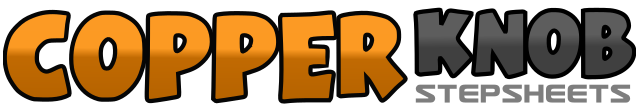 .......Count:64Wall:1Level:Intermediate/Advanced.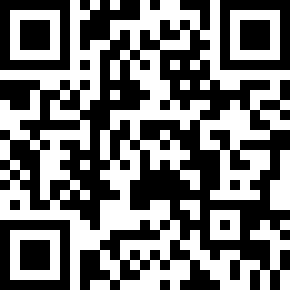 Choreographer:Barry Durand (USA)Barry Durand (USA)Barry Durand (USA)Barry Durand (USA)Barry Durand (USA).Music:Karmastition (Radio Single Mashed) - Alicia KeysKarmastition (Radio Single Mashed) - Alicia KeysKarmastition (Radio Single Mashed) - Alicia KeysKarmastition (Radio Single Mashed) - Alicia KeysKarmastition (Radio Single Mashed) - Alicia Keys........12&Forward on diagonal L, lock R behind step forward diagonal L34&Forward on diagonal R, lock L behind step forward diagonal R5&6Kick L forward, step on L, tap R behind L7&8Kick R to forward diagonal, step R, cross in front L12&34Side R hold 2, bring L together (&), side R (3) hold 4&5678L together, tap R to side, bring R foot in while turning ½ turn to right step on R, tap L to side, step together L12&34Walk R, L, turn ¼ turn to L and step side with R (&), step in place L (3), cross R in front of L56&78Step side L turning ¼ turn right (5) , continue turning ¼ turn more (total ½ turn) sweeping leg around and do a coaster step (6&7) by stepping back R, together L, forward R, step forward L (8)12&34Forward R, Forward L, ¼ turn right step side R, cross in front ¼ turn to right step forward R5678Hitch L up to R on 5 (or do a full piroette turn to right) step forward L (6), forward R (7), ½ turn to L clap and hold weight on R with L tapped (8).1&2&3&4Kick L, Step L, Lock R behind L, Step forward L, Brush R, Hitch R, ¼ turn to left and step together R5&6&7&8Kick L, Step L, Lock R behind L, Step forward L, Brush R, Hitch R, ¼ turn to left and step together R1234Rock forward L, recover back R, walk back L, walk back R (2-4 can be moon walks)5&678Coaster step by stepping back L, together R, forward L, step forward R, turn ¾ turn to left on R bringing left knee up (8) or this can be a spiral pivot type turn12Big side step L, drag R into L with tap and ¼ turn right34Big side step R, drag L into R with tap and ¼ turn right56Big side step L, drag R into L with tap and ¼ turn right78Big side step R, drag L into R with tap and ¼ turn right12Big side step L, drag R into L&345Step together R, push L to side for big step, drag R into L, cross R behind L678Turn ½ turn to right while lifting and dropping heels &6,&7,&8 ending with weight on R foot.